СОВЕТ ГОРОДСКОГО ПОСЕЛЕНИЯ «ШИЛКИНСКОЕ»РЕШЕНИЕ«13» апреля  2021  	                   № 244г. ШилкаОб индексации тарифов на содержание и ремонт жилого фонда, обслуживаемого ООО «ЗУК» на территории городского поселения «Шилкинское»   В соответствии со ст. 156, 158 Жилищного кодекса Российской Федерации, руководствуясь пунктом 15 статьи 10 Устава городского поселения «Шилкинское», рассмотрев обращение генерального директора ООО «Забайкальская управляющая компания» В.Г. Маслова, Совет городского поселения «Шилкинское» решил:     1. Произвести индексацию тарифов на содержание и ремонт жилого фонда, обслуживаемого ООО «ЗУК» на территории городского поселения «Шилкинское» на фактический уровень инфляции по данным Росстата за 2020 год на 4,6% (согласно приложению).     2. Настоящее решение вступает в силу после его официального опубликования (обнародования).Глава городского поселения «Шилкинское»                                                                                 С.Н. Сиволап 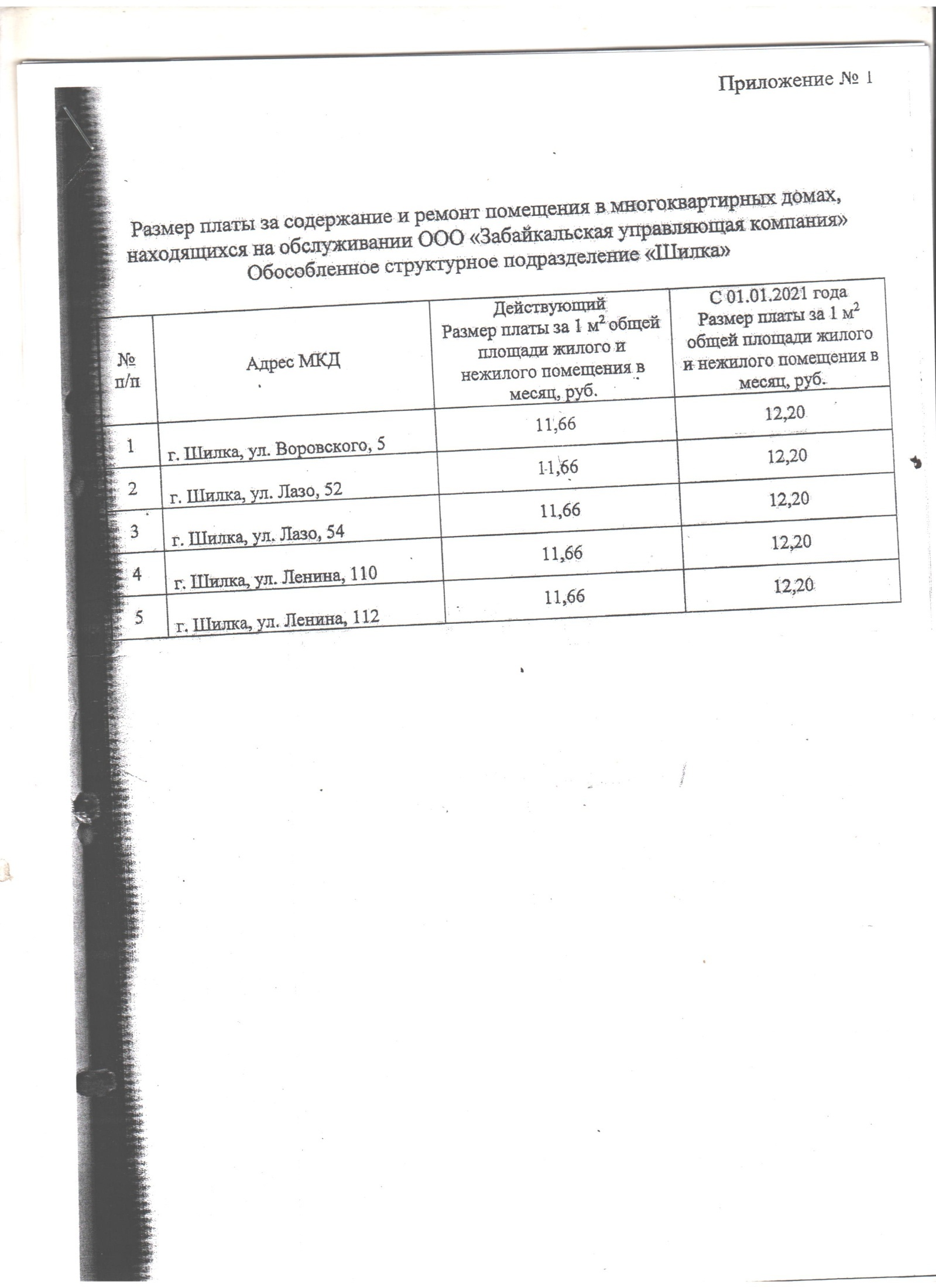 